MONTPLASTzíPVC HLINEXOYÉ OKENHI SYSTÉMY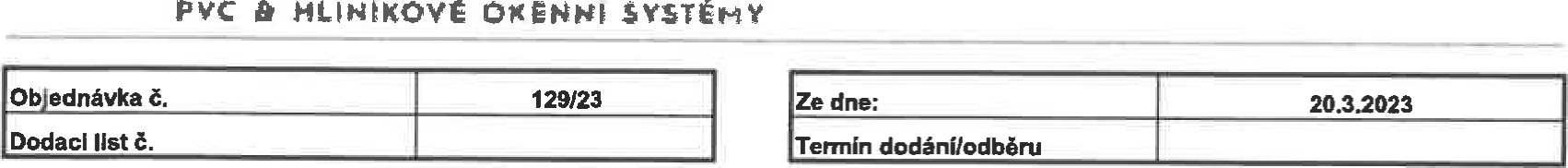 OBJEDNATEL:Jméno Mista stavební společnost s.r.o.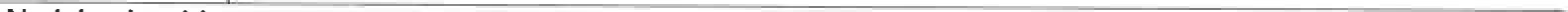 Adresa Nedakonice 14PSČ: 687 38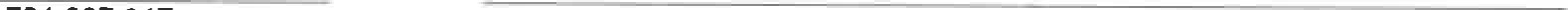 Tel.	731 637 817ICO:	04811631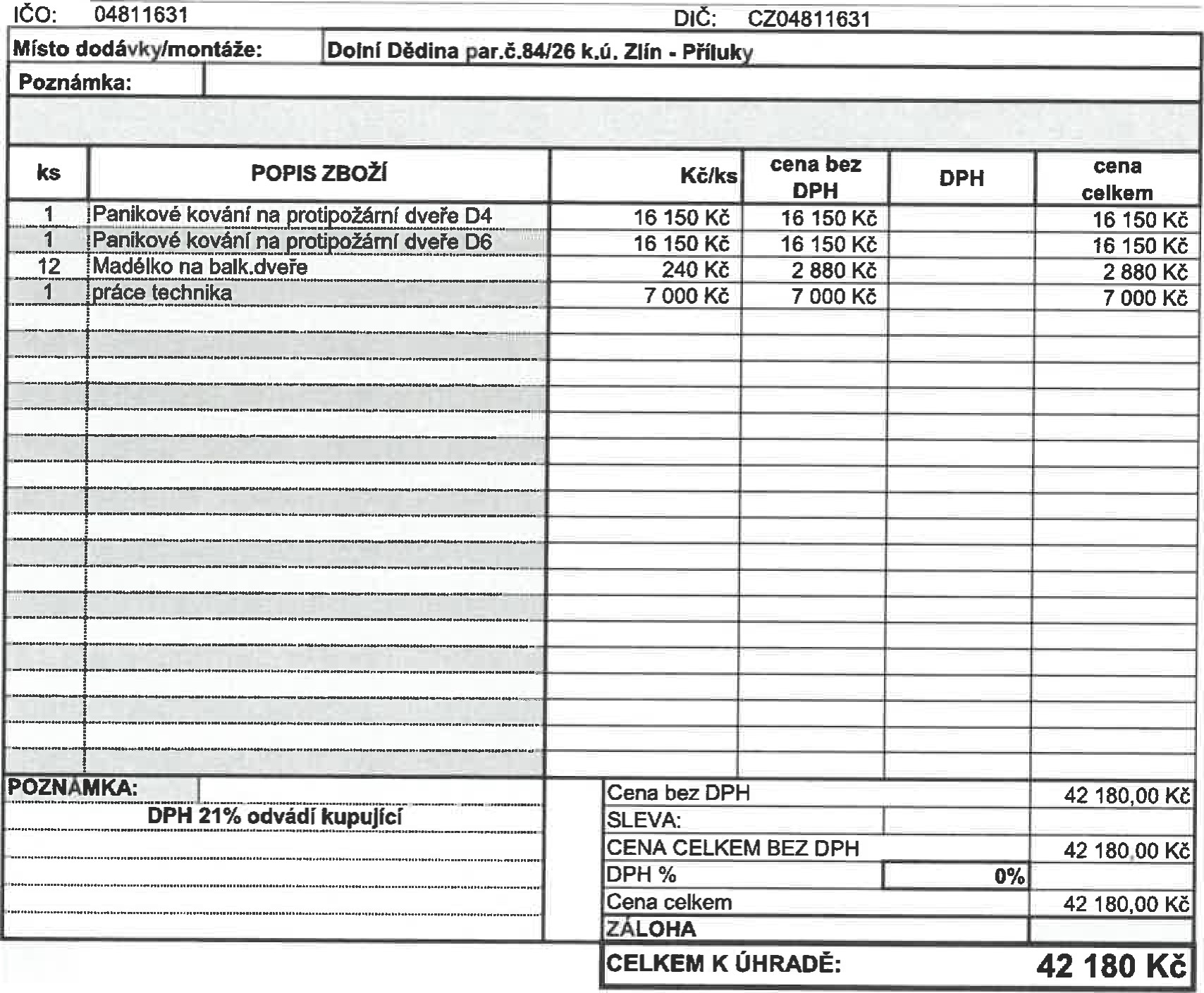 	Objednatel	DodavatelMONTPLAST Uherský Brod s.r.o.	U Olšavy 2541,688 01 Uherský Brod  Tel./Fąx: xxxx 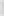 